РЕШЕНИЕДвадцать четвертой   сессиичетвертого  созыва     «29»  декабря 2021 г.                   с. Козуль                            № 24-3Об утверждении Соглашения      о принятии части полномочийпо решению вопросов местного значения органами местного самоуправления муниципального образования«Козульское сельское поселение» от органовместного самоуправления муниципальногообразования «Усть-Канский район» В соответствии с частью 4 статьи 15 Федерального закона от 06 октября 2003 года № 131-ФЗ «Об общих принципах организации местного самоуправления в Российской Федерации», Бюджетным кодексом Российской Федерации, Уставом МО «Козульское сельское поселение» РЕШИЛ:1.Утвердить Соглашение о принятии части полномочий по решению вопросов   органами местного самоуправления муниципального образования  «Козульское сельское поселение» органу  местного самоуправления муниципального  образования «Усть-Канский район» 2. Контроль за исполнением Решения возложить на Главу Козульского сельского поселения.3. Решение вступает в силу со дня его официального обнародования.Глава Козульского сельского поселения                                    А.М.Ябыев    Российская ФедерацияРеспублика Алтай Усть-Канский районСовет депутатов Козульского сельского поселения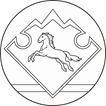      Россия ФедерациязыАлтай РеспубликанынКан-Оозы аймагындагыКозул  jурт jеезенин депутаттарынын Соведи 